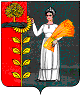 СОВЕТ ДЕПУТАТОВ СЕЛЬСКОГО  ПОСЕЛЕНИЯНОВОЧЕРКУТИНСКИЙ  СЕЛЬСОВЕТДобринского муниципального районаЛипецкой областиСорок первой сессии 1-го созываРЕШЕНИЕ08.09.2020г.                              с. Новочеркутино                                        №180-рсОб избрании главы сельского поселения  Новочеркутинский сельсовет Добринского муниципального районаЛипецкой области  Российской Федерации	Рассмотрев протокол итогового заседания конкурсной комиссии по проведению конкурса по отбору кандидатур на должность главы сельского поселения Новочеркутинский сельсовет Добринского муниципального района Липецкой области Российской Федерации от 03.12.2018 № 3 (прилагается), учитывая результаты голосования по избранию главы сельского поселения Новочеркутинский сельсовет Добринского муниципального района Липецкой области Российской Федерации, руководствуясь Федеральным законом от 06.10.2003 №131-ФЗ «Об общих принципах организации местного самоуправления в Российской Федерации, Законом Липецкой области от 02.10.2014 №322-ОЗ «О некоторых вопросах местного самоуправления в Липецкой области», ст.35 Устава сельского поселения Новочеркутинский сельсовет, Порядком проведения конкурса по отбору кандидатур на должность главы сельского поселения Новочеркутинский сельсовет Добринского муниципального района Липецкой области Российской Федерации, Совет депутатов сельского поселения Новочеркутинский сельсовет	РЕШИЛ:	1.Избрать главой сельского поселения Новочеркутинский сельсовет Добринского муниципального района Липецкой области Российской Федерации Зюзину Елену Евгеньевну.	2.Опубликовать настоящее решение в районной газете «Добринские вести».	3.Настоящее решение вступает в силу со дня его принятия.Председатель Совета депутатовсельского поселения Новочеркутинский сельсовет                                                        Н.А. Сошкина 